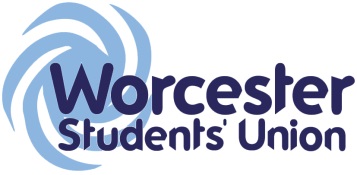 Executive Officer Report to Student CouncilOfficer Name / Role: Wesley Hudson - PresidentDate of report: 07/04/16What work have you been undertaking towards your objectives since the last meeting? Please limit this to 5 items.Met with a group of Muslim Students to discuss having Halal food on campus, the SU shop will now be selling 4 different types of Halal sandwiches. What progress have you made on actions you have been mandated by Student Council to carry out?I am in the process of organising a debate about the EU referenda which was discussed at the last Student Council meeting. List up to 5 other duties of note have you been carrying out within your role and state how has this been benefitting students?Helping students to set up an Islamic Society on campus to support them while studying. Participated in a commercial services forum to discuss the shop and bar as well as the tendering processes for the Students Union next year around sponsorship. Interviewed for a new Finance Assistant in the Students’ Union.Met with the PVC Students to discuss new student accommodation. Have been involved in initial discussions around the Universities and NUS responsible alcohol initiative. What are the 5 key tasks you aim to get done before the next meeting?Meet with the manager of Aramark Catering to ensure Halal food is available in the canteen. Recruited a new Student Trustee.Meet with the President of Warwickshire College about supporting our students that study there. What, in particular, do you want to draw to Student Council’s attention?  (This might include events/activities you’re planning, feedback from meetings you’ve attended or something you’d like Student Council to discuss or debate, for instance).